О Т К Р Ы Т О Е    А К Ц И О Н Е Р Н О Е     О Б Щ Е С Т В О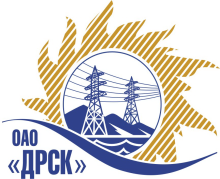 Протокол заседания  закупочной комиссиипо выбору подрядчикаПредмет закупки:Закупка № 86 «Мероприятия по строительству и реконструкции для технологического присоединения потребителей к сетям 10/0,4 кВ.  для нужд филиала ОАО «ДРСК» «Амурские ЭС»          лот 1	- «Мероприятия по строительству и реконструкции для технологического присоединения потребителей Благовещенского района к сетям 10/0,4 кВ» для нужд филиала ОАО «ДРСК» «Амурские ЭС»  Закупка проводится согласно ГКПЗ 2012г. раздела  2.2.1 «Услуги КС»   № 86  на основании приказа ОАО «ДРСК» от  18.01.2013 г. № 9.                          Плановая стоимость закупки:   -  1 897 710,01 руб. без учета НДС.Присутствовали:Председатель Закупочной комиссии:Юхимук В.А. –зам. генерального директора по логистике и обеспечению управленческой деятельности ОАО «ДРСК».Заместитель председателя Закупочной комиссии: Коржов С.А. - директор по МТО ОАО «ДРСК»; Члены Закупочной комиссии:Тищенко Е.Н. – директор по инвестициям ОАО «ДРСК»;Голота М.Н.  - директор по эксплуатации и ремонту ОАО «ДРСК»;Игнатова Е.А. – директор по финансам ОАО «ДРСК»;Лаптев И.А. – начальник службы экономической безопасности и режима ОАО «ДРСК»;Хромов С.Л. - зам. начальника Департамента - начальник отдела методологии, контроля и сводной отчетности закупок Департамента закупок ОАО «РАО Энергетические системы Востока» (субъект права «вето»)Ответственный секретарь Закупочной комиссии:Моторина О.А. – начальник отдела конкурсных закупок ОАО «ДРСК».Технический  секретарь комиссии: Терновой Р.П.  – ведущий инженер отдела конкурсных закупок ОАО «ДРСК».СЛУШАЛИ:  ведущего инженера ОКЗ ОАО «ДРСК» - Тернового Р.П. Согласно ГКПЗ 2012г., раздел  № 3.1  «Услуги КС»  закупка № 86 был подготовлен приказ ОАО «ДРСК»  № 9 от 18.01.2013 года о проведении закупочной процедуры на право заключения договора подряда:Закупка № 86        лот 1	- «Мероприятия по строительству и реконструкции для технологического присоединения потребителей Благовещенского района к сетям 10/0,4 кВ» для нужд филиала ОАО «ДРСК» «Амурские ЭС»Извещение о проведении закрытого запроса цен было размещено на официальном сайте госзакупок «zakupki.gov.ru», торговой электронной площадке «b2b-energo.ru» в разделе «Копии публикаций», на внешнем сайте ОАО «ДРСК» в разделе «Закупки»,  а так  же извещение официально было направленно в адрес участников заключивших рамочное соглашение на выполнение данных  видов работ.По завершении срока действия объявления, поступили предложения от 8 подрядчиков, а именно: ООО «Энергоремонтсервис» г. Благовещенск, ООО «Элмонт» г. Благовещенск, ООО «АмурСельЭлектроСетьСтрой»  г. Благовещенск, ОАО «Дальтехэнерго» г. Владивосток, ООО «Энергострой» г. Благовещенск,  ОАО «РЭМИК» г. Зея, ООО «МонтажЭлектроСвязь-ДВ»  с. Ильинка, ООО ФСК «Энергосоюз»  г. Благовещенск.Члены Закупочной комиссии изучили поступившие  ценовые  и технические предложения. 2. О признании ценовых предложений соответствующими (несоответствующими)  условиям запроса ценНа основании экспертного заключения специалистов филиала  ОАО «ДРСК» «Амурские ЭС»  по лоту №1  предложения: ООО «Энергоремонтсервис»                                   г. Благовещенск, ООО «Элмонт» г. Благовещенск, ООО «АмурСельЭлектроСетьСтрой»  г. Благовещенск, ОАО «Дальтехэнерго»                            г. Владивосток, ООО «Энергострой» г. Благовещенск,  ОАО «РЭМИК» г. Зея, ООО «МонтажЭлектроСвязь-ДВ»  с. Ильинка, ООО ФСК «Энергосоюз»                                          г. Благовещенск предлагается признать соответствующими условиям закрытого запроса цен.3. О ранжировке ценовых ПредложенийВ соответствии с условиями закрытого запроса цен и на основании решения эксперта -специалиста филиала ОАО «ДРСК»  «Амурские ЭС» предлагается ранжировать коммерческие предложения в следующем порядке.1 место: ООО «ЭЛМОНТ» г. Благовещенск.  Предложение на сумму –  1 513 324,00  рублей без учета НДС,  итоговая стоимость с учетом НДС – 1 785 722,32 руб. Стоимость является окончательной и корректировке не подлежит. Сроки выполнения работ: Начало выполнения  работ – февраль 2013г.; окончание выполнения работ – февраль  2013 г. Условия финансирования – без аванса. Текущие платежи выплачиваются Заказчиком (ежемесячно или за этап) в течение 30 календарных дней с момента подписания актов выполненных работ обеими сторонами. Гарантийные обязательства: гарантия на выполненные работы 36 месяцев. Гарантии на поставляемое оборудование: 36 месяцев. Предложение имеет правовой статус оферты и действует в течение 90 дней с момента вскрытия конвертов.2 место: ООО «Энергострой» г. Благовещенск. Предложение на сумму –  1 700 000,00  рублей без учета НДС (НДС не предусмотрен). Стоимость является окончательной и корректировке не подлежит. Сроки выполнения работ: Начало выполнения  работ – с момента заключения договора; окончание выполнения работ – 28 февраля 2013 г. Условия финансирования – без аванса. Текущие платежи выплачиваются Заказчиком (ежемесячно или за этап) в течение 30 календарных дней с момента подписания актов выполненных работ обеими сторонами. Гарантийные обязательства: гарантия на выполненные работы 36 месяцев. Гарантии на поставляемое оборудование: 36 месяцев. Предложение имеет правовой статус оферты и действует в течение 90 дней, с даты вскрытия конвертов. 3 место: ООО «АмурСельЭлектроСеть Строй» г. Благовещенск. Предложение на сумму –  1 700 768,82  рублей без учета НДС,  итоговая стоимость с учетом НДС – 2 006 907,21 руб. Стоимость является окончательной и корректировке не подлежит. Сроки выполнения работ: Начало выполнения  работ – с момента заключения договора; окончание выполнения работ – 28 февраля 2013 г. Условия финансирования – без аванса. Текущие платежи выплачиваются Заказчиком (ежемесячно или за этап) в течение 30 календарных дней с момента подписания актов выполненных работ обеими сторонами. Гарантийные обязательства: гарантия на выполненные работы 36 месяцев. Гарантии на поставляемое оборудование: 36 месяцев. Предложение имеет правовой статус оферты и действует до 04 мая 2013г. 4 место: ОАО «Дальтехэнерго» г. Владивосток. Предложение на сумму –  1 729 900,00  рублей без учета НДС,  итоговая стоимость с учетом НДС – 2 041 282,00 руб. Стоимость является окончательной и корректировке не подлежит. Сроки выполнения работ: Начало выполнения  работ – февраль 2013г.; окончание выполнения работ – февраль 2013 г. Условия финансирования – без аванса. Текущие платежи выплачиваются Заказчиком (ежемесячно или за этап) в течение 30 календарных дней с момента подписания актов выполненных работ обеими сторонами. Гарантийные обязательства: гарантия на выполненные работы 36 месяцев. Гарантии на поставляемое оборудование: 36 месяцев. Предложение имеет правовой статус оферты и действует до 20 мая 2013г. 5 место: ООО «Энергоремонтсервис» г. Благовещенск.  Предложение на сумму –  1 731 234,00  рублей без учета НДС,  итоговая стоимость с учетом НДС – 2 042 856,12 руб. Стоимость является окончательной и корректировке не подлежит. Сроки выполнения работ: Начало выполнения  работ – с момента заключения договора; окончание выполнения работ – февраль 2013 г. Условия финансирования – без аванса. Текущие платежи выплачиваются Заказчиком (ежемесячно или за этап) в течение 30 календарных дней с момента подписания актов выполненных работ обеими сторонами. Гарантийные обязательства: гарантия на выполненные работы 60 месяцев. Гарантии на поставляемое оборудование: 60 месяцев. Предложение имеет правовой статус оферты и действует до 30 июня 2013г. 6 место: ООО «МотажЭлектроСвязь-ДВ» с. Ильинка.  Предложение на сумму –  1 878 710,00  рублей без учета НДС,  итоговая стоимость с учетом НДС – 2 216 877,80 руб. Стоимость является окончательной и корректировке не подлежит. Сроки выполнения работ: Начало выполнения  работ – с момента заключения договора; окончание выполнения работ – февраль 2013 г. Условия финансирования – без аванса. Текущие платежи выплачиваются Заказчиком (ежемесячно или за этап) в течение 30 календарных дней с момента подписания актов выполненных работ обеими сторонами. Гарантийные обязательства: гарантия на выполненные работы 36 месяцев. Гарантии на поставляемое оборудование: 36 месяцев. Предложение имеет правовой статус оферты и действует 90 календарных дней с момента вскрытия конвертов.7 место: ООО ФСК «Энергосоюз» г. Благовещенск.  Предложение на сумму –  1 880 535,00  рублей без учета НДС,  итоговая стоимость с учетом НДС – 2 219 031,30 руб. Стоимость является окончательной и корректировке не подлежит. Сроки выполнения работ: Начало выполнения  работ – февраль 2013г.; окончание выполнения работ – 28 февраля 2013 г. Условия финансирования – без аванса. Текущие платежи выплачиваются Заказчиком (ежемесячно или за этап) в течение 30 календарных дней с момента подписания актов выполненных работ обеими сторонами. Гарантийные обязательства: гарантия на выполненные работы 36 месяцев. Гарантии на поставляемое оборудование: 36 месяцев. Предложение имеет правовой статус оферты и действует 90 календарных дней с момента вскрытия конвертов.8 место: ООО «РЭМИК» г. Зея.  Предложение на сумму –  1 895 871,06  рублей без учета НДС,  итоговая стоимость с учетом НДС – 2 237 127,85 руб. Стоимость является окончательной и корректировке не подлежит. Сроки выполнения работ: Начало выполнения  работ – с момента заключения договра; окончание выполнения работ – 20 марта 2013 г. Условия финансирования – без аванса. Текущие платежи выплачиваются Заказчиком (ежемесячно или за этап) в течение 30 календарных дней с момента подписания актов выполненных работ обеими сторонами. Гарантийные обязательства: гарантия на выполненные работы 36 месяцев. Гарантии на поставляемое оборудование: 36 месяцев. Предложение имеет правовой статус оферты и действует 90 календарных дней с момента вскрытия конвертов.Для наглядности, ранжировка ценовых предложений в табличную форму:4. Об определении Победителя закрытого запроса цен.Комиссия на своем заседании рассмотрела материалы Предложений и приняла решение признать Победителем  закрытого запроса цен на   право заключения договора подряда: лот 1	- «Мероприятия по строительству и реконструкции для технологического присоединения потребителей Благовещенского района к сетям 10/0,4 кВ» для нужд филиала ОАО «ДРСК» «Амурские ЭС»  ООО «ЭЛМОНТ» г. Благовещенск.  Предложение на сумму –  1 513 324,00  рублей без учета НДС,  итоговая стоимость с учетом НДС – 1 785 722,32 руб. Стоимость является окончательной и корректировке не подлежит. Сроки выполнения работ: Начало выполнения  работ – февраль 2013г.; окончание выполнения работ – февраль  2013 г. Условия финансирования – без аванса. Текущие платежи выплачиваются Заказчиком (ежемесячно или за этап) в течение 30 календарных дней с момента подписания актов выполненных работ обеими сторонами. Гарантийные обязательства: гарантия на выполненные работы 36 месяцев. Гарантии на поставляемое оборудование: 36 месяцев. Предложение имеет правовой статус оферты и действует в течение 90 дней с момента вскрытия конвертов.РЕШИЛИ: Принять к сведению и одобрить отчет об оценке Предложений. Признать Предложения ООО «Энергоремонтсервис»                                   г. Благовещенск, ООО «Элмонт» г. Благовещенск, ООО «АмурСельЭлектроСетьСтрой»  г. Благовещенск, ОАО «Дальтехэнерго»                            г. Владивосток, ООО «Энергострой» г. Благовещенск,  ОАО «РЭМИК» г. Зея, ООО «МонтажЭлектроСвязь-ДВ»  с. Ильинка, ООО ФСК «Энергосоюз»                                          г. Благовещенск  соответствующими условиям Запроса цен.Закрыть лот №15 без определения победителя.Утвердить ранжировку Предложений:лот 1	1 место: ООО «ЭЛМОНТ» г. Благовещенск.  2 место: ООО «Энергострой» г. Благовещенск. 3 место: ООО «АмурСельЭлектроСеть Строй» г. Благовещенск. 4 место: ОАО «Дальтехэнерго» г. Владивосток. 5 место: ООО «Энергоремонтсервис» г. Благовещенск.  6 место: ООО «МотажЭлектроСвязь-ДВ» с. Ильинка.  7 место: ООО ФСК «Энергосоюз» г. Благовещенск.  8 место: ООО «РЭМИК» г. Зея.5. Признать Победителем  закрытого запроса цен на  право заключения договора подряда: лот 1	- «Мероприятия по строительству и реконструкции для технологического присоединения потребителей Благовещенского района к сетям 10/0,4 кВ» для нужд филиала ОАО «ДРСК» «Амурские ЭС»  ООО «ЭЛМОНТ» г. Благовещенск.  Предложение на сумму –  1 513 324,00  рублей без учета НДС,  итоговая стоимость с учетом НДС – 1 785 722,32 руб. Стоимость является окончательной и корректировке не подлежит. Сроки выполнения работ: Начало выполнения  работ – февраль 2013г.; окончание выполнения работ – февраль  2013 г. Условия финансирования – без аванса. Текущие платежи выплачиваются Заказчиком (ежемесячно или за этап) в течение 30 календарных дней с момента подписания актов выполненных работ обеими сторонами. Гарантийные обязательства: гарантия на выполненные работы 36 месяцев. Гарантии на поставляемое оборудование: 36 месяцев. Предложение имеет правовой статус оферты и действует в течение 90 дней с момента вскрытия конвертов.РЕЗУЛЬТАТЫ ГОЛОСОВАНИЯ:«За» __9___ членов закупочной комиссии.«Против» ___0___ членов закупочной комиссии.«Отсутствует» ___0___ членов закупочной комиссии.Подписи членов Закупочной комиссии:Согласованно: Чеховский П.Г. – директор по перспективному развитию и технологическому присоединению ОАО «ДРСК»«____»____________2013 г.                                                        ________________________                                ДАЛЬНЕВОСТОЧНАЯ РАСПРЕДЕЛИТЕЛЬНАЯ СЕТЕВАЯ КОМПАНИЯУл.Шевченко, 28,   г.Благовещенск,  675000,     РоссияТел: (4162) 397-359; Тел/факс (4162) 397-200, 397-436Телетайп    154147 «МАРС»;         E-mail: doc@drsk.ruОКПО 78900638,    ОГРН  1052800111308,   ИНН/КПП  2801108200/28010100107.02.2013г.г. Благовещенск№                106 /УКСНаименование участника закупочной процедурыПлановая стоимость лота, в руб. без учета НДСПредложенная стоимость, в руб.Предложенная стоимость, в руб.Р/мНаименование участника закупочной процедурыПлановая стоимость лота, в руб. без учета НДСбез НДСс учетом НДСООО «ЭЛМОНТ» г. Благовещенск1 897 710,011 513 324,00  1 785 722,321ООО «Энергострой» г. Благовещенск1 897 710,011 700 000,00НДС не предусмотрен2ООО «АмурСельЭлектроСеть Строй» г. Благовещенск1 897 710,011 700 768,82  2 006 907,213ОАО «Дальтехэнерго» г. Владивосток1 897 710,011 729 900,00  2 041 282,004ООО «Энергоремонтсервис» г. Благовещенск1 897 710,011 731 234,00  2 042 856,125ООО «МонтажЭлектроСвязь-ДВ» Хабаровский край, с. Ильинка1 897 710,011 878 710,00  2 216 877,806ООО ФСК «Энергосоюз» г. Благовещенск1 897 710,011 880 535,00  2 219 031,307ООО «РЭМИК» г. Зея1 897 710,011 895 871,06  2 237 127,858Председатель Закупочной комиссии:  Юхимук В.А. –зам. генерального директора по логистике и обеспечению управленческой деятельности ОАО «ДРСК»«____»___________2013г.     __________________________Зам. Председателя Закупочной комиссии:   Коржов С.А. – директор по МТО ОАО «ДРСК»«____»___________2013г.    __________________________Члены Закупочной комиссии:  Тищенко Е.Н. –   директор по инвестициям ОАО «ДРСК»  «____»___________2013г. Игнатова Е.А. – директор по финансам ОАО «ДРСК» «____»___________2013г. Голота М.Н. – директор по эксплуатации и ремонту ОАО «ДРСК» «____»___________2013г.Лаптев И.А. – начальник службы экономической безопасности и режима ОАО «ДРСК» «____»___________2013г.    __________________________    ___________________________________________________ __________________________ Хромов С.Л. – зам. начальника Департамента - начальник отдела методологии, контроля и сводной отчетности закупок Департамента закупок ОАО «РАО Энергетические системы Востока» (субъект права «вето»)«____»___________2012г.    __________________________Ответственный секретарь Закупочной комиссии:  Моторина О.А. -  начальник ОКЗ ОАО "ДРСК"«____»___________2013г. __________________________Технический секретарь Закупочной комиссии:  Терновой  Р.П.  -  ведущий инженер ОКЗ ОАО "ДРСК"«____»___________2013г._________________________